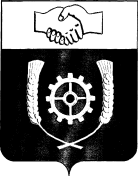      РОССИЙСКАЯ ФЕДЕРАЦИЯ                                АДМИНИСТРАЦИЯ  КЛЯВЛИНСКОГО РАЙОНА        Самарской области        ПОСТАНОВЛЕНИЕ 16.07.2024 г. № 239          Об эвакоприемной (эвакуационной)  комиссии  муниципального района Клявлинский Самарской области 	 В соответствии с Федеральными законами от 06.10.2003 № 131-ФЗ «Об общих принципах организации местного самоуправления в Российской Федерации», от 21.12.1994 № 68-ФЗ «О защите населения и территорий от чрезвычайных ситуаций природного и техногенного характера», от 12.02.1998 № 28-ФЗ «О гражданской обороне», постановления Правительства Российской Федерации от 22.06.2004 № 303 «О порядке эвакуации населения, материальных и культурных ценностей в безопасные районы», постановлением Правительства Российской Федерации от 26.11.2007 № 804 «Об утверждении Положения о гражданской обороне в Российской Федерации», постановлением Губернатора Самарской области от 30.05.2016 г №123 «О внесении изменений в постановление Губернатора Самарской области от 08.12.2010 № 102 «Об организации планирования мероприятий по подготовке к эвакуации населения, материальных ценностей в безопасные районы на территории Самарской области»,  администрация муниципального района Клявлинский ПОСТАНОВЛЯЕТ:Утвердить Положение об эвакоприемной эвакуационной комиссии  муниципального района Клявлинский Самарской области,  согласно приложению  1. Утвердить состав эвакоприемной (эвакуационной) комиссии муниципального района  Клявлинский Самарской области,  согласно приложению  2.3.  Утвердить перечень приемных эвакуационных пунктов на территории муниципального района Клявлинский Самарской области, согласно приложению 3.4.     Рекомендовать Главам   сельских поселений  муниципального района Клявлинский Самарской области:4.1.    Организовать работу приемных эвакуационных пунктов.4.2.   Разработать комплекс мероприятий по уточнению, переработке и приведению документов эвакуационных органов в соответствие с нормативными правовыми актами Российской Федерации, Самарской области и   муниципального района Клявлинский Самарской области.5.  Считать утратившим силу постановление администрации муниципального района  Клявлинский Самарской области от 10.06.2020 № 236 «Об эвакоприемной (эвакуационной) комиссии  муниципального района Клявлинский». 6.  Разместить настоящее постановление на официальном сайте администрации муниципального района Клявлинский Самарской области в информационно-телекоммуникационной сети «Интернет».  7.    Контроль за выполнением настоящего постановления оставляю за собой.Глава муниципальногорайона Клявлинский                                                     П.Н. КлимашовФедотова И.И.Приложение 1к постановлению администрации муниципального района Клявлинскийот 16.07.2024 г. № 239  Положениеоб эвакоприемной (эвакуационной) комиссии   муниципального района Клявлинский Самарской областиОбщие положения1.1. Настоящее Положение определяет основные задачи, организацию и порядок деятельности эвакоприемной (эвакуационной) комиссии   муниципального района Клявлинский Самарской области по приему, размещению и первоочередному жизнеобеспечению эвакуированного населения (далее - Комиссия) из  городов, отнесенных к группам по гражданской обороне (далее-ГО), и   при чрезвычайных ситуациях мирного времени,    во взаимодействии с силами и средствами гражданской обороны, территориальной подсистемы единой государственной системы предупреждения и ликвидации чрезвычайных ситуаций Самарской области  (далее – ТП РСЧС),  эвакуационными органами Самарской области (далее - эвакуационными органами области) всех уровней. 1.2. Комиссия в своей работе подчиняется руководителю гражданской обороны  (далее - руководитель ГО)  муниципального района Клявлинский Самарской области - Главе  муниципального района  Клявлинский (далее – Глава района) и работает в тесном взаимодействии с отделом гражданской обороны и чрезвычайным ситуациям  администрации муниципального района Клявлинский Самарской области  (далее – отдел ГО и ЧС),  отделом по мобилизационной работе администрации  муниципального района Клявлинский Самарской области, нештатными формированиями по выполнению мероприятий  по гражданской обороне муниципального района Клявлинский Самарской области, МО МВД России «Клявлинский». Непосредственное руководство возлагается на председателя комиссии. 1.3. Решения председателя Комиссии по вопросам, входящим в его компетенцию, являются обязательными для исполнения всеми гражданами и организациями, отвечающими за прием и размещение эвакуированного населения на территории   муниципального района Клявлинский. 1.4. Комиссия в своей деятельности руководствуется Конституцией Российской Федерации, федеральными законами, правовыми актами Президента Российской Федерации, Правительства Российской Федерации, Уставом и законами Самарской области, нормативными правовыми актами Губернатора Самарской области, председателя эвакуационной комиссии Самарской области, администрации муниципального района Клявлинский Самарской области, а также настоящим Положением.2. Основные задачи Комиссии2.1. Организация работы по планированию мероприятий по приему, размещению и первоочередному жизнеобеспечению эвакуированного населения из    городов, отнесенных к группам по гражданской обороне и при чрезвычайных ситуациях мирного времени на территории   муниципального района Клявлинский Самарской области. 2.2. Разработка и своевременное уточнение Плана приема и размещения эвакуированного населения. 2.3. Координация деятельности и контроль подготовки приемных эвакуационных пунктов (далее - ПЭП) сельских поселений муниципального района Клявлинский Самарской области. 2.4. Постоянное взаимодействие с эвакуационными Комиссиями городов, осуществляющими эвакуацию населения на территорию   муниципального района Клявлинский Самарской области. 2.5. Совершенствование материально-технической базы для приема, размещения и первоочередного жизнеобеспечения принимаемого эвакуированного населения. 2.6. Организация и непосредственное управление мероприятиями в ходе приема, размещения и первоочередного жизнеобеспечения эвакуированного населения городов, отнесенных к группам по гражданской обороне и при чрезвычайных ситуациях мирного времени на территории муниципального района Клявлинский Самарской области. 3. Функции Комиссии в соответствии с возложенными на нее задачами 	3.1. В мирное время: 3.1.1. Изучение территории   муниципального района Клявлинский с целью определения дислокации ПЭП, пунктов высадки, а также маршрутов движения пеших и автомобильных колонн. 3.1.2. Разработка и своевременное уточнение Плана приема и размещения эвакуируемого населения. 3.1.3. Постоянное взаимодействие с эвакуационными комиссиями городов, с территории которых планируется эвакуировать население в  муниципальный район Клявлинский Самарской области и согласование с ними условий приема, размещения, всестороннего обеспечения и социальной защиты. 3.1.4. Организация подготовки личного состава ПЭП к практической работе. 3.1.5. Совершенствование материально-технической базы для приема, размещения, первоочередного и всестороннего обеспечения эвакуированного населения. 3.2. При введении первоочередных мероприятий гражданской обороны первой и второй группы: 3.2.1. Оповещение и сбор членов Комиссии и начальников ПЭП. 3.2.2. Уточнение плана приема и размещения эвакуированного населения. 3.2.3. Организация проведения подготовительных работ для развертывания ПЭП. 3.2.4. Организация взаимодействия с эвакуационными комиссиями городов, осуществляющими эвакуацию населения на территорию муниципального района Клявлинский Самарской области. 3.2.5. Уточнение расчетов по вопросам организации первоочередного жизнеобеспечения. 3.3. При введении общей готовности гражданской обороны: 3.3.1. Уточнение плана приема, размещения и первоочередного жизнеобеспечения эвакуированного населения. 3.3.2. Осуществление контроля за приведением в готовность ПЭП. 3.3.3. Уточнение порядка получения информации о ходе эвакуационных мероприятий от эвакуационных комиссий городов, с территории которых эвакуируется население. 3.3.4. Решение вопросов по организации охраны общественного порядка на маршрутах следования колонн эвакуированного населения. 3.3.5. Перевод личного состава Комиссии на круглосуточный режим работы. 3.3.6. Подготовка доклада Главе района - руководителю ГО района о готовности к проведению мероприятий по приему, размещению и первоочередного жизнеобеспечению эвакуированного населения. 3.4. При получении распоряжения на проведение эвакуационных мероприятий в категорированных городах: 3.4.1. Ввод в действие Плана приема и размещения эвакуированного населения. 3.4.2. Поддержание связи и осуществление тесного взаимодействия с эвакуационными комиссиями городов, осуществляющими эвакуацию населения на территорию   муниципального района Клявлинский Самарской области. 3.4.3. Организация контроля за ходом приема, размещения и первоочередного жизнеобеспечения эвакуированного населения. 3.4.4. Постоянный учет данных о ходе приема и размещения эвакуированного населения. 3.4.5. Представление в установленные сроки докладов председателю КЧС и ОПБ района о ходе приема и размещения эвакуированного населения.4. Права КомиссииДля решения задач по приему и размещению эвакуированного населения Комиссия имеет право: 4.1. В пределах своей компетенции разрабатывать документы по приему эвакуированного населения и проекты постановлений администрации  муниципального района Клявлинский Самарской области. 4.2. Осуществлять контроль готовности к работе ПЭП на территории   муниципального района Клявлинский Самарской области. 4.3. Заслушивать на заседаниях Комиссии Глав сельских поселений   муниципального района Клявлинский Самарской области и руководителей объектов экономики, обеспечивающих выполнение мероприятий по приему, размещению и жизнеобеспечению эвакуированного населения, по вопросам готовности к выполнению эвакоприемных мероприятий в соответствии с Планом приема эвакуированного населения. 4.4. Получать от администраций сельских поселений муниципального района Клявлинский Самарской области, объектов экономики и других организаций, расположенных на территории   муниципального района Клявлинский Самарской области, исходную информацию для разработки плана приема и размещения эвакуированного населения. 5. Состав и организация работы Комиссии5.1. Состав Комиссии формируется из сотрудников администрации   муниципального района Клявлинский Самарской области и представителей организаций, расположенных на территории   муниципального района Клявлинский Самарской области. 5.2. Председателем Комиссии назначается Глава муниципального района или один из его заместителей. 5.3. Организационно-техническое обеспечение работы Комиссии осуществляется отделом ГО и ЧС администрации муниципального района Клявлинский Самарской области. 5.4. Для организованного и своевременного выполнения эвакоприемных мероприятий в мирное и военное время в Комиссии формируются группы: группа учета принимаемого населения; группа организации первоочередного жизнеобеспечения; группа организации приема и размещения; группа организации охраны общественного порядка. 5.5. Работа Комиссии организуется в соответствии с утвержденным председателем Комиссии годовым планом. 5.6. Заседания Комиссии проводятся по мере необходимости, но не реже одного раза в квартал и оформляются протоколом. 5.7. На заседание Комиссии могут приглашаться руководители, должностные лица и специалисты, не входящие в ее состав.5.8. Функциональные обязанности председателя комиссии, заместителей председателя и секретаря комиссии разрабатываются председателем комиссии, утверждаются Главой района. 5.9. Функциональные обязанности руководителей групп разрабатываются и подписываются заместителем председателя комиссии, утверждаются председателем комиссии. 5.10. Функциональные обязанности членов групп разрабатываются и подписываются заместителем председателя комиссии, утверждаются председателем комиссии. 5.11. Разработка функциональных обязанностей должностных лиц комиссии осуществляется совместно с отделом ГО и ЧС администрации муниципального района Клявлинский Самарской области.Приложение 2к постановлению администрации муниципального района Клявлинскийот 16.07.2024 г. № 239    СОСТАВэвакоприемной (эвакуационной) комиссии   муниципального района  Клявлинский Самарской областиПриложение 3к постановлению администрации  муниципального района Клявлинскийот    г.    №  Перечень приемных эвакуационных пунктов на территории муниципального района Клявлинский Самарской областиДолжность в комиссии Должность по месту работыФамилия, имя, отчествоПредседатель комиссии Глава муниципального района Клявлинский Самарской областиКлимашов Петр НиколаевичЗаместитель председателяЗаместитель Главы муниципального района Клявлинский Самарской области по строительству и жилищно-коммунальному хозяйству Телегин Александр ВладимировичСекретарь комиссииЗав. отделом ГО и ЧС администрации муниципального района Клявлинский Самарской области Федотова Ирина ИльиничнаГруппа учета принимаемого населенияГруппа учета принимаемого населенияГруппа учета принимаемого населенияСтарший группыначальник отдела архитектуры и градостроительства администрации муниципального района Клявлинский Самарской областиЧлены группыНачальник организационного отдела администрации муниципального района Клявлинский Самарской областиМазурина Ольга ЮрьевнаГруппа организации первоочередного жизнеобеспеченияГруппа организации первоочередного жизнеобеспеченияГруппа организации первоочередного жизнеобеспеченияСтарший группыПредседатель Клявлинского РайПО Кожевникова Наталья Ивановна (по согласованию)Члены группыГлавный врач ГБУЗ Самарской области «Клявлинская ЦРБ»Горбунова Нурания Абдулхаковна (по согласованию)Группа организации приема и размещенияГруппа организации приема и размещенияГруппа организации приема и размещенияСтарший группыНачальник отдела ОКС и ЖКХ  МАУ «МФЦ» муниципального района Клявлинский Самарской областиШамкин Эдуард  АлександровичЧлены группыДиректор МП «ПОЖКХ» Клявлинского районаИсайчев Александр ВладимировичГруппа организации охраны  общественного порядкаГруппа организации охраны  общественного порядкаГруппа организации охраны  общественного порядкаСтарший группыНачальник МО МВД России «Клявлинский»Лесников Александр Алексеевич (по согласованию)5. Группа дорожного и транспортного обеспечения5. Группа дорожного и транспортного обеспечения5. Группа дорожного и транспортного обеспеченияСтарший группыДиректор МП «Сервис»Иванов Евгений АлександровичЧлены группыДиректор МУП «Агропромснаб»Максимов Леонид ИвановичНомер ПЭПМесто расположения ПЭПОтветственный за развертывание ПЭП№1сельское поселение ст. Клявлино муниципального района Клявлинский Самарской области:ж\д ст. Клявлино, ул. Северная,  83, здание РДКГлава сельского поселения  муниципального района Клявлинский Самарской области№2сельское поселение Борискино - Игар   муниципального района Клявлинский Самарской области:с. Борискино Игар, ул. Школьная, 2Глава сельского поселения  муниципального района Клявлинский Самарской области№3сельское поселение Черный Ключ,с. Черный Ключ ул. Центральная,4Глава сельского поселения  муниципального района Клявлинский Самарской области№4сельское поселение Назаровка муниципального района Клявлинский Самарской области:с. Назаровка, ул. Центральная, 29Глава сельского поселения  муниципального района Клявлинский Самарской области№5сельское поселение  Старый Маклауш  муниципального района Клявлинский Самарской области:с. Старый Маклауш, ул. ул. Почтовая, 15Глава сельского поселения  муниципального района Клявлинский Самарской области№6сельское поселение Старое Семенкино  муниципального района Клявлинский Самарской области:с. Старое Семенкино, ул. Школьная, 12Глава сельского поселения  муниципального района Клявлинский Самарской области